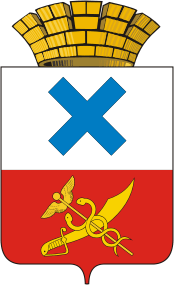 ПОСТАНОВЛЕНИЕ главы  Муниципального образованиягород Ирбитот 11 сентября 2018 года № 155-ПГг. Ирбит	Об утверждении порядка общественного обсуждения проекта Плана мероприятий Муниципального образования город Ирбит, 
по противодействию коррупции на 2018–2020 годы	В целях реализации требований Указа Президента Российской Федерации от 29 июня 2018 года № 378 «О Национальном плане противодействия коррупции на 2018–2020 годы», руководствуясь статьей 20 Закона Свердловской области от 19 декабря 2016 года № 151-ОЗ «Об общественном контроле в Свердловской области», в соответствии со статьёй 27 Устава Муниципального образования город Ирбит, ПОСТАНОВЛЯЮ:          1. Утвердить Порядок общественного обсуждения проекта Плана мероприятий Муниципального образования город Ирбит,  по противодействию коррупции на 2018–2020 годы (Приложение № 1).          2. Утвердить Программу общественного обсуждения проекта Плана мероприятий Муниципального образования город Ирбит, по противодействию коррупции на 2018–2020 годы (Приложение № 2).          3.Начальнику юридического отдела администрации Муниципального образования город Ирбит С.А. Юрьевой разработать проект Плана мероприятий Муниципального образования город Ирбит,  по противодействию коррупции на 2018–2020 годы.Исполняющий полномочия главы Муниципальногообразования город Ирбит				                         Н.В. ЮдинПОРЯДОКобщественного обсуждения проекта Плана мероприятий Муниципального образования город Ирбит, 
по противодействию коррупции на 2018–2020 годы1. Порядок общественного обсуждения проекта Плана мероприятий Муниципального образования город Ирбит  по противодействию коррупции на 2018–2020 годы (далее – Порядок) устанавливает форму, порядок и сроки общественного обсуждения проекта Плана мероприятий Муниципального образования город Ирбит, по противодействию коррупции на 2018–2020 годы (далее – проект муниципального плана противодействия коррупции на 2018–2020 годы), разработанного во исполнение подпункта «б» пункта 3 Указа Президента Российской Федерации от 29 июня 2018 года № 378 «О Национальном плане противодействия коррупции на 2018–2020 годы».2. Порядок разработан в целях:1) информирования граждан и организаций о проекте муниципального плана противодействия коррупции на 2018–2020 годы;2) выявления и учета общественного мнения о мероприятиях 
по противодействию коррупции, предлагаемых в проекте муниципального плана противодействия коррупции на 2018–2020 годы;3) подготовки по результатам общественного обсуждения проекта муниципального плана противодействия коррупции на 2018–2020 годы предложений и рекомендаций по внесению изменений и дополнений в указанный проект.3. Организацию и проведение общественного обсуждения осуществляет общественная палата Муниципального образования город Ирбит, созданная постановлением главы Муниципального образования город Ирбит от 21.06.2017 года № 115.4. Общественное обсуждение проекта муниципального плана противодействия коррупции на 2018–2020 годы предусматривает рассмотрение указанного проекта представителями общественности, в том числе с использованием информационно-телекоммуникационной сети «Интернет».5. В целях организации проведения общественного обсуждения 
на официальном сайте администрации Муниципального образования город Ирбит, размещается:1) текст проекта муниципального плана противодействия коррупции 
на 2018–2020 годы, вынесенный на общественное обсуждение;2) информация о сроках общественного обсуждения проекта муниципального плана противодействия коррупции на 2018–2020 годы;3) информация о сроке приема замечаний и предложений по проекту муниципального плана противодействия коррупции на 2018–2020 годы 
и способах их представления;4) контактный телефон, электронный и почтовый адреса ответственного лица, осуществляющего прием замечаний и предложений по проекту муниципального плана противодействия коррупции на 2018–2020 годы, а также их обобщение (далее – ответственное лицо).6. Срок общественного обсуждения проекта муниципального плана противодействия коррупции на 2018–2020 годы составляет не менее 30 дней со дня опубликования на официальном сайте администрации Муниципального образования город Ирбит.7. Предложения и замечания по проекту муниципального плана противодействия коррупции на 2018–2020 годы принимаются в электронной форме по электронной почте и (или) в письменной форме, направленные по почте. Предложения и замечания по проекту муниципального плана противодействия коррупции на 2018–2020 годы могут быть также представлены в администрацию Муниципального образования город Ирбит, на бумажном или электронном носителе нарочным в рабочие дни с 8.00 до 17.00 часов.8. Основным требованием к участникам общественного обсуждения является указание фамилии, имени и отчества, почтового адреса, контактного телефона гражданина (физического лица), либо наименование, юридический и почтовый адреса, контактный телефон юридического лица, направившего замечания и (или) предложения.9. Не подлежат рассмотрению поступившие в рамках общественного обсуждения замечания и предложения:1) в которых не указаны сведения, перечисленные в пункте 8 настоящего Порядка;2) не поддающиеся прочтению;3) экстремистской направленности;4) содержащие нецензурные либо оскорбительные выражения;5) поступившие по истечении установленного срока общественного обсуждения проекта муниципального плана противодействия коррупции 
на 2018–2020 годы.10. Все замечания или предложения, поступившие в электронной или письменной форме в рамках общественного обсуждения проекта муниципального плана противодействия коррупции на 2018–2020 годы, вносятся в сводный перечень замечаний и предложений, оформляемый ответственным лицом.11. Не позднее пяти рабочих дней после дня окончания общественного обсуждения общественная палата Муниципального образования город Ирбит, рассматривает сводный перечень замечаний и предложений к проекту муниципального плана противодействия коррупции на 2018–2020 годы. Решение общественной палаты Муниципального образования город Ирбит, по итогам рассмотрения сводного перечня замечаний и предложений к проекту муниципального плана противодействия коррупции на 2018–2020 годы оформляется итоговым протоколом, в котором указываются место и время общественного обсуждения проекта муниципального плана противодействия коррупции на 2018–2020 годы, задачи общественного обсуждения указанного проекта, организатор общественного обсуждения, предложения, рекомендации 
и выводы по результатам общественного обсуждения проекта муниципального плана противодействия коррупции на 2018–2020 годы. 12. Итоговый протокол общественного обсуждения проекта муниципального плана противодействия коррупции на 2018–2020 годы размещается на официальном сайте Муниципального образования город Ирбит, и направляется главе Муниципального образования город Ирбит, для учета при доработке проекта муниципального плана противодействия коррупции на 2018–2020 годы.ПРОГРАММАобщественного обсуждения проекта Плана мероприятий Муниципального образования город Ирбит по противодействию коррупции на 2018–2020 годыПроект Плана мероприятий Муниципального образования город Ирбит, по противодействию коррупции на 2018–2020 годы (далее – проект муниципального плана противодействия коррупции на 2018–2020 годы) разработан во исполнение подпункта «б» пункта 3 Указа Президента Российской Федерации от 29 июня 2018 года № 378 «О Национальном плане противодействия коррупции  на 2018–2020 годы».Общественное обсуждение проекта муниципального плана противодействия коррупции на 2018–2020 годы проводится в соответствии 
со статьей 20 Закона Свердловской области от 19 декабря 2016 года 
№ 151-ОЗ «Об общественном контроле в Свердловской области».Организатором общественного обсуждения проекта муниципального плана противодействия коррупции на 2018–2020 годы является общественная палата Муниципального образования город Ирбит, созданная постановлением главы Муниципального образования город Ирбит от 21.06.2017 года № 115.Общественное обсуждение проекта муниципального плана противодействия коррупции на 2018–2020 годы проводится в соответствии 
с Порядком общественного обсуждения проекта муниципального плана противодействия коррупции на 2018–2020 годы (далее – Порядок общественного обсуждения проекта).В целях обеспечения свободного доступа граждан к материалам, выносимым на общественное обсуждение, проект муниципального плана противодействия коррупции на 2018–2020 годы, Порядок общественного обсуждения проекта и настоящая Программа общественного обсуждения указанного проекта размещаются в разделе «Общественное обсуждение» 
официального сайта администрации Муниципального образования город Ирбит: moirbit.ru.Общественное обсуждение проекта муниципального плана противодействия коррупции на 2018–2020 годы проводится с 17 сентября 
2018 года по 17 октября 2018 года.Замечания и предложения по проекту муниципального плана противодействия коррупции на 2018–2020 годы могут быть направлены 
по почте (почтовый адрес:623850, Свердловская область город Ирбит ул. Революции дом 16), а также по электронной почте E-mail: adminhozirbit@mail.ru.Последний день приема замечаний и предложений по проекту муниципального плана противодействия коррупции на 2018–2020 годы – 
17 октября 2018 года.Ответственное лицо, осуществляющее прием замечаний 
и предложений по проекту муниципального плана противодействия коррупции на 2018–2020 годы, а также их обобщение, Юрьева Светлана Анатольевна, начальник юридического отдела администрации  Муниципального образования город Ирбит тел. 834355 62651.Общественная палата Муниципального образования город Ирбит, рассматривает сводный перечень замечаний и предложений, поступивших 
в рамках общественного обсуждения проекта муниципального плана противодействия коррупции на 2018–2020 годы, в срок до 25 октября 
2018 года.Итоговый протокол общественного обсуждения проекта муниципального плана противодействия коррупции на 2018–2020 годы оформляется, размещается на официальном сайте Муниципального образования город Ирбит, и направляется главе Муниципального образования город Ирбит, в срок до 27 октября 
2018 года.Проект муниципального плана противодействия коррупции 
на 2018–2020 годы дорабатывается с учетом предложений, замечаний 
и рекомендаций, содержащихся в итоговом протоколе общественного обсуждения проекта муниципального плана противодействия коррупции 
на 2018–2020 годы.Доработанный проект муниципального плана противодействия коррупции на 2018–2020 годы может быть вынесен на рассмотрение комиссии по противодействию коррупции в Муниципальном образовании город Ирбит, (особенно, если имеются неучтенные замечания, предложения 
и рекомендации, содержащиеся в итоговом протоколе общественного обсуждения проекта муниципального плана противодействия коррупции 
на 2018–2020 годы).